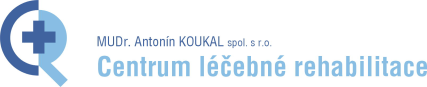 Souhlas zákonného zástupce nezletilého pacienta staršího 15ti let Údaje nezletilého pacienta Jméno a příjmení: 						narozen dne : Adresa trvalého pobytu : Údaje zákonného zástupce (rodiče) Jméno a příjmení : 						narozen dne : Kontakt /telefon, mail/ : Jako zákonný zástupce výše uvedeného nezletilého pacienta staršího patnácti let, uděluji v souladu s ustanovením §35, odst.2, písmeno b), zákona č.372/2011 Sb., o zdravotních službách, souhlas k tomu, aby níže uvedený registrující poskytovatel poskytoval nezletilému pacientovi zdravotní služby v daném oboru bez dalšího zjišťování souhlasu zákonných zástupců.Udělením tohoto souhlasu není dotčeno právo zákonného zástupce (rodiče) na informace o zdravotním stavu nezletilého pacienta, na informace o poskytnuté zdravotní péči, ani jiná práva, která ze zákona má. Tento souhlas je možné ze strany zákonného zástupce kdykoli v budoucnu odvolat. Údaje registrujícího poskytovatele Název (firma) : 				MUDr. Antonín Koukal, spol. s r.o.Adresa zdravotnického zařízení : 		Viniční 235, 615 00 BrnoIČ : 						60731842Obor poskytovaných zdravotních služeb :  KOMPLEXNÍ REHABILITAČNÍ PÉČE V ……………………. Dne ……………………. …………………………………….podpis zákonného zástupce Potvrzuji přijetí tohoto souhlasu a zakládám jej do zdravotní dokumentace nezletilého pacienta : V ……………………. Dne …………………….			……………………………………. podpis lékaře 